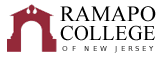 School of Theoretical and Applied ScienceMedical Diagnostic Imaging Science (Rutgers Articulation)Recommended Four-Year Plan (Fall 2021)
This recommended four-year plan is designed to provide a blueprint for students to complete their degrees within four years.  Students must meet with their Major Advisor to develop a more individualized plan to complete their degree. This plan assumes that no developmental courses are required. If developmental courses are needed, students may have additional requirements to fulfill which are not listed in the plan and may extend degree completion. NOTE: This recommended Four-Year Plan is applicable to students admitted into the major during the 2021-2022 academic year.
Total RCNJ Credits: 103.5 credits	* Students can choose Biochemistry or Cell & Molecular Biology or both. If only one is taken, the student needs to select another Biology course for their elective.** The sequence for the Gen. Ed. Courses is flexible and open to the student’s discretion WI: Writing Intensive-3 required in the majorTotal RCNJ Credits: 103.5 credits			GPA – 2.85
NOTE:  Student’s application to RUTGERS SHP is due in mid January of year 3, to start the program after the Fall of the senior year. (Rutgers Program is > 15 months, beginning in the Fall of year 4.)
Note:  Three Writing Intensive courses are required in the major and/or school core.  Consult with your advisor.First YearFirst YearFirst YearFirst YearFirst YearFirst YearFall SemesterHRSSpring SemesterHRSGen Ed: INTD 101 - First Year Seminar4BIOL 113 - Fundamentals of Biology II *4BIOL 111 - Fundamentals of Biology I (WI)4BIOL 113L - Fundamentals of Biology II Lab1BIOL 111L - Fundamentals of Biology I Lab1CHEM 117 - General Chemistry II4CHEM 116 - General Chemistry I4CHEM 117L - General Chemistry II Lab1CHEM 116L - General Chemistry I Lab1Gen Ed: Quantitative Reasoning - MATH 121 - Calculus 4Gen Ed: CRWT 102 - Critical Reading & Writing II4Gen Ed: SOSC 110 - Social Science Inquiry4Career Pathways: PATH TS1 – Career Pathways Module 1Degree
Rqmt.Total:18Total:18Second YearSecond YearSecond YearSecond YearSecond YearSecond YearFall SemesterHRSSpring SemesterHRSBIOL 214 - Anatomy & Physiology I4BIOL 216 - Anatomy & Physiology II4BIOL 214L  - Anatomy & Physiology I Lab1.5BIOL 216L - Anatomy & Physiology II1.5CHEM 206 - Essentials of Organic Chemistry *4BIOL 332 - Genetics (WI) *4CHEM 206L - Essentials of Organic Chemistry Lab1BIOL 332L - Genetics Lab1.5PSYC 242 - Statistics or ENSC 345 - Research Design and Statistics4Gen Ed: Historical Perspectives **4Gen Ed: AIID 201 - Studies in Arts and Humanities ** 4Career Pathways: PATH TS3 – Career Pathways Module 3Degree 
Rqmt.Career Pathways: PATH TS2 – Career Pathways Module 2Degree 
Rqmt.Total:18.5Total:15Third YearThird YearThird YearThird YearThird YearThird YearFall SemesterHRSSpring SemesterHRSCHEM 425 - Biochemistry* 4BIOL 407 - Cell & Molecular Biology* (WI)4PHYS 101- Physics for Non-Scientists or PHYS 111 - Fundamentals of  Physics I & PHYS 118L- Introductory Physics lab4 - 5BIOL 407L - Cell & Molecular Biology Lab1.5Gen Ed: Culture & Creativity, Systems Sustainability & Society, or Values & Ethics**4Gen Ed: Culture & Creativity, Systems Sustainability & Society, or Values & Ethics**4Gen Ed: Global Awareness **4Elective4Biology WI Elective*4Total:16-17Total:17.5Fourth YearFourth YearFall SemesterSpring SemesterRutgersRutgers